Travail à partir de l’album  de Anna LLenas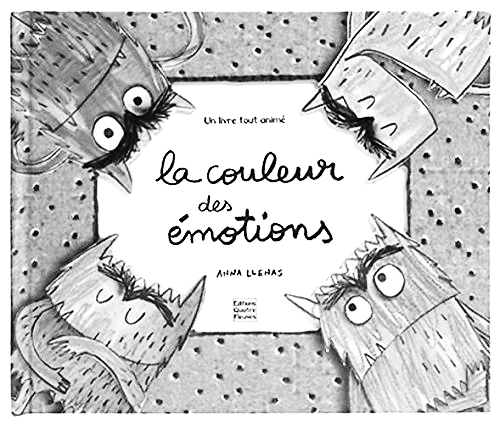 Objectif : connaître, identifier, exprimerverbalement et contrôler ses émotions afind’être disponible pour les apprentissagesTravail à partir de l’album  de Anna LLenasObjectif : connaître, identifier, exprimerverbalement et contrôler ses émotions afind’être disponible pour les apprentissagesTravail à partir de l’album  de Anna LLenasObjectif : connaître, identifier, exprimerverbalement et contrôler ses émotions afind’être disponible pour les apprentissagesTravail à partir de l’album  de Anna LLenasObjectif : connaître, identifier, exprimerverbalement et contrôler ses émotions afind’être disponible pour les apprentissagesTravail à partir de l’album  de Anna LLenasObjectif : connaître, identifier, exprimerverbalement et contrôler ses émotions afind’être disponible pour les apprentissagesTravail à partir de l’album  de Anna LLenasObjectif : connaître, identifier, exprimerverbalement et contrôler ses émotions afind’être disponible pour les apprentissages